Publicado en Madrid el 24/11/2021 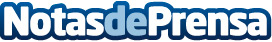 SunMedia comercializará los formatos de publicidad en vídeo de El ConfidencialEl Confidencial confía en SunMedia como su proveedor tecnológico para la comercialización de su publicidad en vídeo. Con este acuerdo, la adtech española refuerza su liderazgo en audiencia de habla hispana, ampliando su canal noticias con 21,2 millones de usuarios únicos de El ConfidencialDatos de contacto:Mónica Escobar 662018925Nota de prensa publicada en: https://www.notasdeprensa.es/sunmedia-comercializara-los-formatos-de Categorias: Comunicación Marketing E-Commerce Recursos humanos http://www.notasdeprensa.es